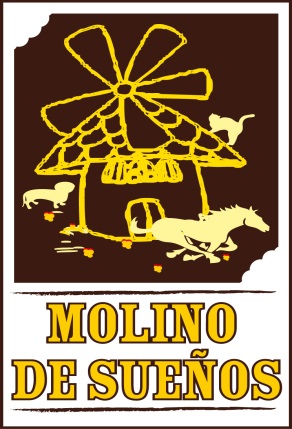 Name: ________________________________________________Address: _____________________________________________________________________________________________________________________________City________________State__________________Home Phone: ______________________________Cell Phone:________________________________Email: _________________________________________Emergency Contact Name: _______________________________________________ Relationship: ________________________________________________Emergency Contact Phone: ______________________________Date of Birth: _______________________If Under 18 years of age must volunteer under adult supervision at all times.Why do you want to volunteer with Molino De Suenos Windmill of Dreams Animal Rescue and Sanctuary?____________________________________________________________________________________________________________________________________________________________________________________________________________________________________________________________________________________________________________________________________________________What kind of experience do you have working with animals? ____________________________________________________________________________________________________________________________________________________________________________________________________________________________________________________________________________________________________________________________________________________Experience with my own pets:____________________________________________________________________________________________________________________________________________________________________________________________________________________________________________________________________________________________________________________________________________________Check all that apply: Worked/Volunteered at a shelter:Worked/Volunteered at a vet's office:Worked/Volunteered at a zooVolunteered with a rescue groupVet TechnicianAnimal Behaviorist/TrainerNoneOtherHow much time are you able to give?2 or more days/shifts a week1 day/shift a week2 or more days/shifts a month*Special events or projects only or one time volunteer*To remain an active volunteer, you must commit to at least 2 shifts (or 4 hours) per month.Would you be interested in being on our Transport team? (Transport animals from MDSWOD care to another location or adoption events?YesNoMaybe, tell me morePlease describe any other skills, training, or experience you have that could benefit MDSWOD (e.g. computer programming, office skills, fundraising experience, etc.)____________________________________________________________________________________________________________________________________________________________________________________________________________________________________________________________________________________________________________________________________________________Current employer and title._______________________________________________________________________________________________________________________________________________________________________________________________________________________________________________________________Would your company/business be interested in supporting our organization? __________________Group volunteering, sponsorship, Giving Campaign, etc.Excluding traffic violations, have you ever been convicted of any criminal offensesYesNoDo you give permission to use materials: like photographs or videos of you on our website, blog, or other marketing tools for Molino de Suenos/Windmill of DreamsYesNoCan we add your email to our server list? It will not be shared outside of MDSWOD or posted publically. YesNoI agree, attest to, and certify that the above information is true and correct.*YesNoHow did you hear about us?*WebsiteFacebookInternet SearchTVPet Store or Adoption EventFriend/FamilyRescue CommunityCraig's ListPetFinder.comOtherEXPECTATION FOR BEHAVIOR OF VOLUNTEERS AT MOLINO DE SUENOS/WINDMILL OF DREAMS(MDSWOD) ANIMAL RESCUE AND SANCTUARY. We are a No Kill shelter and is our duty to protect the public , and  animals . There may be actions that you witness that you might not agree with. It is critical that you do not intervene in any situation as you might be at risk. If you have a concern, please write it down and email it to Olga Dib so she can address with the board of directors at the next meeting. First and foremost, the people have to work together to accomplish great things. It is grounds for termination if any altercations occur between Volunteer s and/or staff or if any negative publicity is produced in person or through public or private social media that could tarnish the reputation of MDSWOD, its staff or volunteersVOLUNTEER AGREEMENTIn consideration of this opportunity to volunteer for Molino de Suenos/Windmill of Dreams Animal Rescue and Sanctuary, I agree to the following terms and conditions:I will abide by the mission, rules, regulations, policies and programs of MDSWOD while I am a volunteer.I agree to be supervised by an MDSWOD! Manager or designee and will work as a team member with all volunteers.I will treat all animals, other volunteers, and the general public with dignity and respect.If I will be sheltering or providing foster care or boarding for any of the MDSWOD! animals in my home, I consent to a MDSWOD representative visiting my home from time to time to observe the animals and their living quarters.I have accurately and truthfully completed this Volunteer Application and Agreement.I understand that all MDSWOD  volunteers must be at least 18 years of age or accompanied by a parent or guardian at all times.Unless otherwise agreed by MSDWOD and me in writing, although I retain the copyright of any photos I submit to MSDWOD of MSDWOD’s animals and animals adopted from MSDWOD, I hereby grant MSDWOD royalty-free, nonexclusive, perpetual, irrevocable, transferable, and worldwide rights to use, crop, enlarge, reduce, and/or modify the photos, to reproduce and distribute the photos in print and in all other formats, methods, and technologies of distribution of any kind, now known or later developed, for the purpose of education, marketing, advertising, communication, public relations, publicity, or any other lawful purpose. A photo will be deemed submitted to MSDWOD if it is transmitted to MSDWOD or its members directly or if it is uploaded to MSDWOD ‘s Facebook page. For any submitted photos, I represent and warrant that I took the photos myself, own the copyright, and have not transferred ownership of the copyright to any other person or entity.*I agree   ______________________________________________		Signature and dateVOLUNTEER RELEASE AND WAIVERPlease Check off all agreements and acknowledgements:I understand and agree that as a volunteer for Molino de Suenos Windmill of Dreams (herein after referred to as MDSWOD), I assume all risks of loss or injury, including death to myself or damage to my property while on the property of MDSWOD and elsewhere, while participating in the volunteer program.I understand and agree that all services performed by me will be performed on a strictly voluntary basis, and that I will receive no remuneration, pay or compensation of any kind.I understand and agree that I will not be an employee of DSWOD and will not receive any benefits normally available to employees of DSWOD. I understand and agree that MDSWOD shall incur no liability of any nature as result of my volunteering for MDSWOD.I understand that in handling animals and performing other volunteer tasks there is a risk of injury, including physical harm or death, and that all services performed by me will be done at my own risk. I understand MDSWOD strongly recommends that I keep current my tetanus immunization. I further understand that MDSWOD recommends that any dogs and cats that I live with should be immunized by my veterinarian, if not already done so.Therefore, on behalf of myself, my heirs and personal representatives, I hereby release, discharge and indemnify and hold harmless MDSWOD and its assigns, successors, agents, staff, officers, board of directors, employees, contractors and representatives from any and all claims, causes of action or demands of any nature of cause whatsoever, including costs and legal fees arising out of, or relating to, my volunteering with MDSWOPD, including, but not limited to, animal bites, disease, accidents, property damage, or injuries._________________________________________________Signature and date